Настройки базы – одна организация (по умолчанию), налогообложение УСН 15%, учет по подразделениям и количественный учет по складам.Никаких новых элементов справочника не создавать. В случае ошибок идентификации выдавать сообщение пользователю с указанием типа справочника, наименования, значения реквизита поиска.Идентификация:
1. Номенклатура – артикул2. Контрагент – ИНН3. Подразделение – код4. Склад - наименованиеЗадача:
Разработать обработку, которая будет загружать данные из Excel файла в документ бухгалтерская операция по комиссионным товарам.Дата операции «31.12.2021» (или выбирается в форме обработки загрузки)Из файла выбираем только строки «Комиссионный товар» и количество >0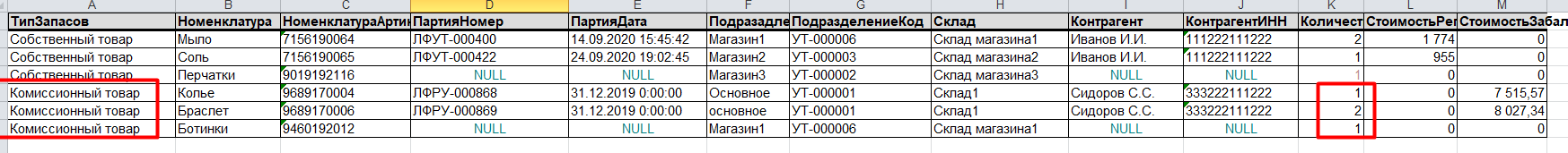 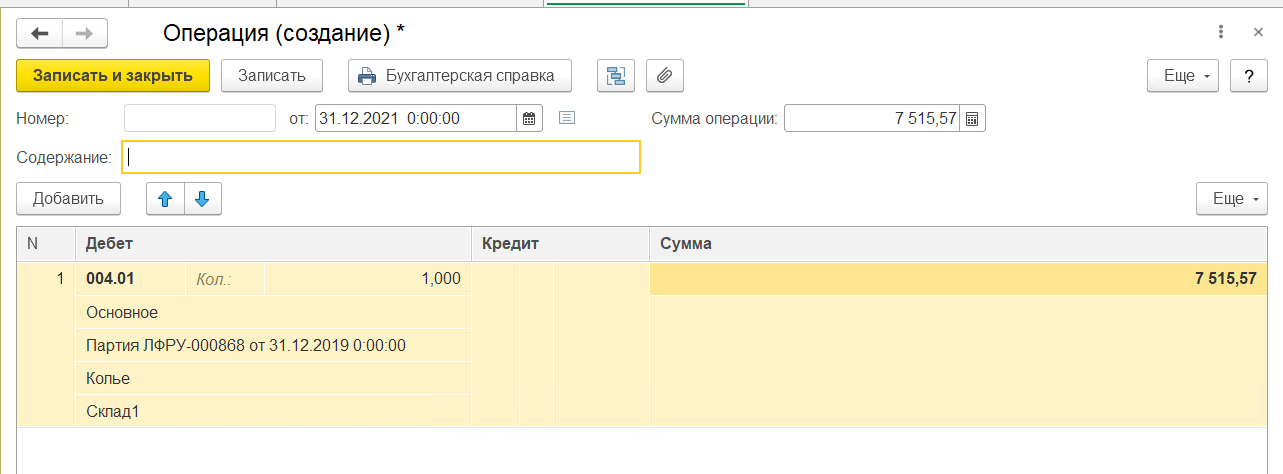 Счет дебет «004.01» - константаСчет кредит – не заполняемПодразделение из файла (ищем по коду)Партия – создается новый документ по реквизитам (дата партии, номер партии, контрагент) – один на все позиции, у которых совпадают дата, номер и контрагент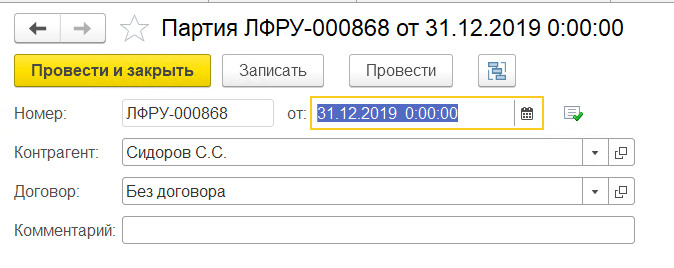 Номенклатура из файлаИдентификация по артикулуКоличество – количествоостаток из файлаСумма –  из файла «стоимость забалансовая остаток»Склад ищем по наименованиюРазработать обработку, которая будет загружать данные из того же Excel файла в документы ввода остатков по собственным товарам по подразделениям (на каждое подразделение отдельный документ ввода остатков):Обрабатываемые товары – «Собственный товар» и количество>0Дата «31.12.2021»Подразделение – из файлаСчет «41.01»Номенклатура – из файлаСклад – пока не понятноПартия – создаваемый документ один на всехСостояние расхода – «не списано, не оплачено»Отражение в УСН – «принимаются»Количество из файла.Стоимость из файла «Стоимость регл остаток»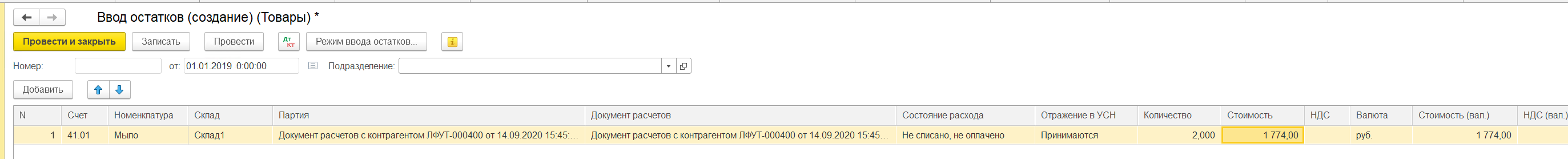 